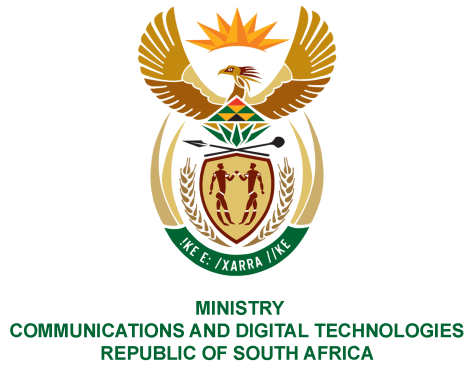 PARLIAMENT OF THE REPUBLIC OF SOUTH AFRICANATIONAL ASSEMBLYWRITTEN REPLYQUESTION NO: 2007Ms P T van Damme (DA) to ask the Minister of Communications:(1)	What are the relevant details of each official credit card issued to any staff member employed by any entity reporting to her;(2)	in respect of each specified credit card, (a) what is the (i) name and (ii) organogram position of the user, (iii) maximum permissible value of each purchase and (iv) total credit limit of the card and (b) what are the (i) relevant details of permissible purchases for which each credit card may be used and (ii) reasons that each specified person was issued with a credit card?	NW2568EREPLY:I have been advised by the SOEs as follows:1.2. (a)(b) (i) (ii) zaDNA indicated that the official credit card was never utilised by Mr Madavhu who was the Acting CEO. This section of the Parliamentary Question is not applicable to other entities based on their response to number 1.MS. STELLA NDABENI-ABRAHAMS, MP MINISTER OF COMMUNICATIONS AND DIGITAL TECHNOLOGIESEntityDetails of official credit card issuedzaDNAThe official credit card issued to Mr Peter Madavhu in his capacity as Acting CEOSAPONo official credit card issued to any employeePostbankNo official credit card issued to any employeeNemisaNo official credit card issued to any employeeUSAASANo official credit card issued to employeesFPBNo official credit card issued to any employeeBBINo official credit card issued to any employeeSITANo official credit card issued to any employeeICASANo official credit card issued to any employeeSABCNo official credit card issued to any employeeSentechNo official credit card issued to any employeeEntity(i)Name(ii)Organogram(iii)(iv)zaDNAMr Peter MadavhuActing CEONever usedR200 000USAASANot applicableNemisaNot applicableBBINot applicableSABCNot applicableICASANot applicablePostbankNot ApplicableFPBNot ApplicableSentechNot applicableSITANot applicableSAPONot applicable